​​​​​​​  កិច្ចតែងការបង្រៀនមុខវិជា្ជ	៖ រូបវិទ្យាថ្នាក់ទី	៖ ៨ជំពូកទី៣	៖ កម្មន្ត ថាមពល អនុភាពមេរៀនទី១	៖ រយៈពេល	៖ ១ម៉ោង(៥០នាទី)ម៉ោងទី	៖ ១បង្រៀនដោយ៖ អ៊ាន ថាវីI- វត្ថុបំណងចំណេះដឹង៖​ 	សិស្សអាចកំណត់និយមន័យកម្មន្តបានត្រឹមត្រូវតាមរយៈការពិសោធន៍និងសេចក្តីពន្យល់  របស់គ្រូបង្រៀន។បំណិន៖       	សិស្សបកស្រាយពីហេតុដែលបង្កើតឱ្យមានកម្មន្តតាមរយៈការពិសោធន៍។ឥរិយាបថ៖ 	សិស្សចូលចិត្តរៀនមុខវិជ្ជារូបវិទ្យា។II- សម្ភារៈបង្រៀន និងរៀន 	ឯកសារយោង៖ + សៀវភៅពុម្ពសិស្សថ្នាក់ទី៨ មុខវិជ្ជារូបវិទ្យារបស់ក្រសួងអប់រំ យុវជន និងកីឡា ទំព័រ៥០ និង៥១   បោះពុម្ពឆ្នាំ២០១៣។+ សៀវភៅណែនាំសម្រាប់គ្រូបង្រៀន + រូបតុក្កតាទំព័រទី៣៤ VVOB	ឯកសារយោង៖		+ សៀវភៅ		+ ធុងទឹក		+ បាល់III- សកម្មភាពបង្រៀន និងរៀន
​​​​​​​  សកម្មភាពគ្រូខ្លឹមសារមេរៀនសកម្មភាពសិស្សត្រួតពិនិត្យ- អនាម័យ-សណ្ដាប់ធ្នាប់-អវត្តមាន ។ជំហានទី១ (២នាទី)រដ្ឋបាលថ្នាក់ប្រធាន ឬអនុប្រធានថ្នាក់ ជួយសម្រប សម្រួលឡើងរាយការណ៍ ពី​អវត្តមាន សិស្ស។- គ្រូចែកក្តារឆ្នួនដល់សិស្ស។- ដូចម្តេចដែលហៅថាកម្លាំង?- តើកម្លាំងមានខ្នាតគិតជាអ្វី?- តើប្អូនធ្លាប់លឺពាក្យកម្មន្តដែរឬទេ?- ដូចម្តេចដែលហៅថាបម្លាស់ទី?ជំហានទី២ (១០នាទី)រំឭកមេរៀនចាស់- សិស្សទទួលយកក្តារឆ្នួនពីគ្រូ។- កម្លាំងគឺជាបុព្វហេតុដែលធ្វើឱ្យ     អង្គធាតុផ្លាស់ទី។- កម្លាំងមានខ្នាតគិតជាញូតុន (N)។- ខ្ញុំធ្លាប់លឺពាក្យថាកម្មន្ត។- បម្លាស់ទីជាចម្ងាយចរដែលគេវាស់តាមខ្សែត្រង់ និងបញ្ជាក់ពីទិសដៅច្បាស់លាស់។- គ្រូសរសេរចំណងជើងមេរៀន ដាក់នៅលើក្តារខៀន។- គ្រូហៅសិស្សស្ម័គ្រចិត្តបីនាក់ រួច ចែកសម្ភារៈដល់សិស្ស ហើយឱ្យ សិស្សធ្វើសកម្មភាពដូចខាងក្រោម៖១. លើកវត្ថុមួយមកដាក់លើតុរបស់ គ្រូបង្រៀន។២. កាន់វត្ថុមួយ ហើយដើរជុំវិញ។៣. យួរធុងទឹកមួយនៅស្ងៀម។- តើក្នុងករណីណាមួយ ដែលពួកគេ បានបំពេញកម្មន្ត? ព្រោះអ្វី?- តើក្នុងករណីណាមួយ ដែលពួកគេ មិនបានបំពេញកម្មន្ត? ព្រោះអ្វី?- គ្រូទាញនិយមន័យជំហានទី៣៖ មេរៀនថ្មី (៣០នាទី)មេរៀនទី១៖ កម្មន្ត និងថាមពល១. សញ្ញាណកម្មន្ត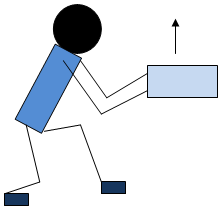 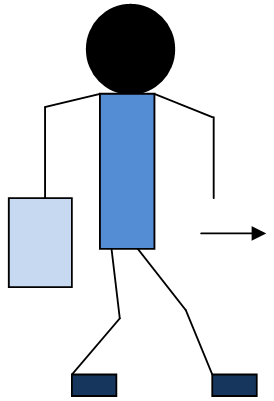 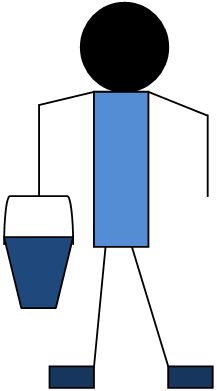 - ករណីទីមួយ ពួកគេបានបំពេញកម្មន្ត ព្រោះសិស្សទីមួយ បានប្រើកម្លាំងលើក សៀវភៅ ហើយសៀវភៅបានផ្លាស់ទី ទៅតាមទិសនៃកម្លាំង។- ករណីទីពីរ និងទីបីពួកគេមិនបាន    បំពេញកម្មន្តនោះទេ ពីព្រោះសិស្សទាំង ពីរបានបញ្ចេញកម្លាំងលើវត្ថុ តែវត្ថុមិនមានការផ្លាស់ទីទៅតាមទិសនៃ ករណីទីកម្លាំង។- កម្មន្ត គឺជាផលគុណនៃកម្លាំងលើវត្ថុ និងបម្លាស់ទីតាមទិសនៃកម្លាំង។គេបាន W   F កម្លាំងកកិតគិតជា N   d បម្លាស់ទីតាមទិសដៅនៃកម្លាំង(m)-សិស្សសរសេរចំណងជើងមេរៀន ចូលទៅក្នុងសៀវភៅ។- សិស្សស្ម័គ្រចិត្តបីនាក់ឡើងមក       ក្តារខៀនតាមសំណើររបស់គ្រូ។១. សិស្សកាន់សៀវភៅមួយក្បាលមក ដាក់លើតុគ្រូ។២. កាន់វត្ថុមួយ ហើយដើរជុំវិញ។៣. យួរធុងទឹកមួយនៅស្ងៀម។- ករណីទីមួយ ពួកគេបានបំពេញកម្មន្ត ព្រោះសិស្សទីមួយ បានប្រើកម្លាំងលើក សៀវភៅ ហើយសៀវភៅបានផ្លាស់ទី ទៅតាមទិសនៃកម្លាំង។- ករណីទីពីរ និងទីបីពួកគេមិនបាន    បំពេញកម្មន្តនោះទេ ពីព្រោះសិស្សទាំង ពីរបានបញ្ចេញកម្លាំងលើវត្ថុតែវត្ថុមិនមានការផ្លាស់ទីទៅតាមទិសនៃ ករណីទីកម្លាំង។- កម្មន្ត គឺជាផលគុណនៃកម្លាំងលើវត្ថុ និងបម្លាស់ទីតាមទិសនៃកម្លាំង។លំហាត់៖ សិស្សម្នាក់លើកសៀវភៅ មួយក្បាលទម្ងន់១០ N ពីក្តារក្រាល ដាក់លើធ្នើរកម្ពស់១.៥m។ គណនា កម្មន្តនៃកម្លាំងដែលសិស្សនោះបានបំពេញ? ជំហានទី៤៖ ពង្រឹងចំណេះដឹង (៥នាទី)- ចម្លើយ៖ គណនា កម្មន្តនៃកម្លាំងដែលសិស្សនោះបានបំពេញតាមរូបមន្ត W   ដោយ F ១០N; d១.៥m   ១០ដូចនេះលំហាត់៖ បុរសម្នាក់យោងទឹកមួយធុងទម្ងន់២០០ N ចេញពីអណ្តូងជម្រៅ៥m។ គណនា កម្មន្តនៃកម្លាំងរបស់បុរសនោះ? ជំហានទី៥ (៣នាទី)កិច្ចការផ្ទះចម្លើយ៖ គណនា កម្មន្តរបស់បុរសតាមរូបមន្ត W   ដោយ F ២០០N; d៥m   ២០០ដូចនេះ-សិស្សកត់លំហាត់